NavnNavn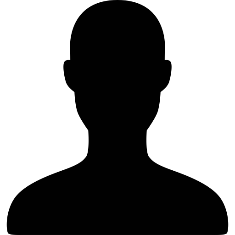 Fødselsdatodd.mm.åååå AdresseFull adresseTelefon999 99 999E-postnavn@epost.comNøkkelkvalifikasjonerNøkkelkvalifikasjonerNøkkelkvalifikasjonerKort oppsummering av relevant erfaring og kvalifikasjoner – påstander bør underbygges ved å lese CV-en eller gjennom eksempler i CVen.Kort oppsummering av relevant erfaring og kvalifikasjoner – påstander bør underbygges ved å lese CV-en eller gjennom eksempler i CVen.Kort oppsummering av relevant erfaring og kvalifikasjoner – påstander bør underbygges ved å lese CV-en eller gjennom eksempler i CVen.ArbeidserfaringArbeidserfaringArbeidserfaringfra–til (nyest)Rolle – selskap (sted) Rolle – selskap (sted) Stillingsbrøk hvis ikke 100%. Arbeidsoppgaver/ansvar/læringsutbytte/resultater Stillingsbrøk hvis ikke 100%. Arbeidsoppgaver/ansvar/læringsutbytte/resultater fra–tilRolle – selskap (sted)Rolle – selskap (sted)Stillingsbrøk hvis ikke 100%. Arbeidsoppgaver/ansvar/læringsutbytte/resultater Stillingsbrøk hvis ikke 100%. Arbeidsoppgaver/ansvar/læringsutbytte/resultater fra–til (eldst)Rolle – selskap (sted)Rolle – selskap (sted)Stillingsbrøk hvis ikke 100%. Arbeidsoppgaver/ansvar/læringsutbytte/resultater Stillingsbrøk hvis ikke 100%. Arbeidsoppgaver/ansvar/læringsutbytte/resultater UtdanningUtdanningUtdanningfra–til (nyest)Grad – skole (sted)Grad – skole (sted)Snittkarakter, spesialisering, oppgavetema, utmerkelserSnittkarakter, spesialisering, oppgavetema, utmerkelserfra–tilGrad – skole (sted)Grad – skole (sted)Snittkarakter, spesialisering, oppgavetema, utmerkelserSnittkarakter, spesialisering, oppgavetema, utmerkelserfra–til (eldst)Grad – skole (sted)Grad – skole (sted)Snittkarakter, spesialisering, oppgavetema, utmerkelserSnittkarakter, spesialisering, oppgavetema, utmerkelserAnnen relevant erfaringAnnen relevant erfaringAnnen relevant erfaringFra-Til (nyest)Verv/rolle – evt. organisasjon (sted)Verv/rolle – evt. organisasjon (sted)Eventuell beskrivelseEventuell beskrivelsefra–tilVerv/rolle – evt. organisasjon (sted)Verv/rolle – evt. organisasjon (sted)Eventuell beskrivelserEventuell beskrivelserFra-Til (eldst)Verv/rolle – evt. organisasjon (sted)Verv/rolle – evt. organisasjon (sted)BeskrivelseBeskrivelseAnnetAnnetAnnetSpråkSpråk (mestringsgrad)Språk (mestringsgrad)FørerkortBeskrivelseBeskrivelseSertifiseringerBeskrivelseBeskrivelseLisenserBeskrivelseBeskrivelsePublikasjonerBeskrivelse (magasin, år), evt. antall og tidsskrifterBeskrivelse (magasin, år), evt. antall og tidsskrifterKursNavn/tema – varighet (årstall)Navn/tema – varighet (årstall)IT-kunnskapBeskrivelseBeskrivelseMilitærtjenesteBeskrivelseBeskrivelseInteresserInteresserInteresserListes i stikkordformListes i stikkordformListes i stikkordform